Тема: М.А. Шолохов. Рассказ «Судьба человека».Цели:Образовательные : познакомить обучающихся с биографией писателя, способствовать формированию обучающихся анализировать художественное произведение, работать с текстом, строить монологическое высказывание.Развивающие: развивать аналитическое мышление, творческое воображение, устную речь,развивать навыки выразительного чтения, развивать интеллектуальные способности.Воспитательные: воспитывать патриотические чувства, взаимоуважение, взаимопонимание, умение отстаивать свою точку зрения.Планируемые результаты:Предметные: знакомство с биографией М.А. Шолохова, с историей написания рассказа М.А Шолохова « Судьба человека», способствовать развитию речи учащихся, отработка навыков выразительного чтения, монологического и диалогического высказывания.Познавательные УУД:  поиск и выделение необходимой информации, осознанное и произвольное построение  речевого высказывания в устной форме, свободная ориентация и восприятие текста художественногопроизведения, смысловое чтение; содействие  развитию мыслительных операций: сравнение, анализ, синтез, обобщение, систематизация. Помощь в развитии  творческого воображения, познавательной активности, интеллектуальных способностей.Личностные УУД:  самоопределение, стремление к речевому самосовершенствованию; нравственно-этическая ориентация, способность к самооценке своих действий, поступков; развитие   умения отстаивать свою точку зрения, противостоять злу, учить состраданию и взаимопомощи, формировать чувство патриотизма.Коммуникативные УУД: планирование  учебного сотрудничества с учителем , соблюдение правил речевого поведения, умение с достаточной полнотой выражать мысли в соответствии с задачами и условиями коммуникации.Оборудование: портрет М. Шолохова, видеопрезентация, тексты художественного произведения, карточка для рефлексии.Ход урокаСамоопределение к деятельностиУчитель:Здравствуйте! Мы рады видеть друг друга и сотрудничать на уроке, потому что в сотрудничестве и понимании можно творить. А урок- это и есть наше с вами совместное творчество.Актуализация знанийслайдУчитель начинает урок с чтения стихотворения поэта ХХ века Николая Матвеевича Грибачёва «Условия задачи»Вставал вопрос в любые времена-Что жизнь такое? Для чего она?Сто мудрецов на то ответ искалиУ звезд, богов, земли, воды, огня.А что известно? То же, что вначале-На старой тайне старая броня.Так, может, надо подойти иначеК известно не решаемой задачеИ суть в другом аспекте изложить-Раз есть она, то как её прожить?Мотивация учебной деятельности. Постановка учебной задачи.Учитель: Действительно, во все времена человек спрашивал себя: « Что такое жизнь, что такое судьба, для чего я родился? Как прожить жизнь? Что такое судьба человека?» Наверное, такими вопросами задавался и известный писатель ХХ века М.А. Шолохов, такую проблему разрешал и в своих произведениях. Сегодня нам с вами предстоит поговорить о страницах жизни Шолохова и об одном из его рассказов.- Ребята, как вы думаете, над каким произведением мы будем сегодня работать?(«Судьба человека»)- Итак, тема нашего урока… («М.А. Шолохов: страницы жизни. Рассказ «Судьба человека»). слайд- Откройте тетради и запишите тему урока.- Давайте вместе сформулируем цели урока. Обратимся к теме нашего урока ( читаю тему). Знакомы ли мы с биографией писателя?(нет)- Значит, мы должны познакомиться со страницами жизни писателя.- Мы выяснили, что сегодня будем работать над рассказом М.А. Шолохова « Судьба человека». Так как работа над рассказом рассчитана на несколько уроков, то сегодня мы более подробно остановимся на изучении одного из эпизодов.-Как обычно мы работаем с текстом произведения? (анализ, выразительное чтение)- Итак, обобщая всё выше сказанное, определим цели урока. слайдУчитель: О своей самой сокровенной писательской цели он говорил так: «Я видел и вижу свою задачу как писателя в том, чтобы всем, что написал и напишу, отдать поклон этому народу-труженику, народу-строителю, народу-герою»(эпиграф) .Эти слова я предлагаю вам в качестве эпиграфа к уроку.- Список званий и наград Шолохова говорит о значительности фигуры писателя не только в русской, но и в мировой культуре. М.А. Шолохов – академик АН СССР, дважды Герой Социалистического Труда (слайд).Он автор «Донских рассказов», рассказов «Нахаленок», «Судьба человека» и др., романов «Тихий Дон», «Поднятая целина», «Они сражались за Родину». Шолохов – лауреат Нобелевской премии (1965) СлайдЭтап реализации новых знанийУчитель: Что же можно ещё сказать об этом выдающемся человеке?1)- Ребята получили творческое задание. Тема «Интересные факты из жизни М. Шолохова». Им нужно было найти в дополнительной литературе интересные сведения из биографии Михаила Шолохова. Давайте посмотрим на результаты.1 биограф. Михаил Александрович Шолохов - выдающийся писатель и общественный деятель.Слайд24 мая 1905 года в хуторе Кружилинском станицы Вешенской Донского округа у Анастасии Даниловны Кузнецовой и Александра Михайловича Шолохова родился сын Михаил.Мать – из крестьянской семьи, отец – выходец из Рязанской губернии, сеял хлеб на казачьей земле, был управляющим мельницей.СлайдПеред нами фото из семейного альбома. Родители с сыном Мишей, учеником 1 класса приходского училища. Миша очень любил свою маму. Умная, энергичная женщина, она много внимания уделяла воспитанию сына.В середине 1920 года Шолохов работал учителем по ликвидации безграмотности среди взрослого населения. Потом зачислен помощником бухгалтера заготконторы.В конце 1922 года, в 17 лет, приезжает в Москву, собираясь учиться. Несмог поступить на рабфак, трудится чернорабочим, занимаясь самообразованием.Здесь встречается с поэтами и писателями группы «Молодая гвардия».2 биограф. В начале 1924 года М.Шолохов вернулся на Дон, в станицу Бухановскую, и женился на Марии Петровне Громославской. Некоторое время они жили в Москве, Шолохов ходил по редакциям, предлагал написанные им рассказы.СлайдШолоховы прожили вместе 60 супружеских лет, вырастив и воспитав четверых детей, у них много внуков и правнуков.В 1925 году состоялась встреча Шолохова с А. Серафимовичем, который сказал «слова одобрения и признания». На всю жизнь сохранил писатель благодарность Серафимовичу, считая его одним из первых своих учителей.В конце 1926 года Шолохов начинает писать роман «Тихий Дон.В 1932 году начинает работать над романом «Поднятая целина».Когда началась Великая Отечественная война, писателю было уже 36 лет. Он повидал многое на тот момент. Гражданская война, разорение земель на Дону.… Во время войны М.А. Шолохов уходит на фронт, работает корреспондентом. Получает ранение. В 1942 году от разрыва бомбы у него погибает 75-летняя мать.3 биограф. В 1960 году выходит вторая книга «Поднятой целины». Шолохову присуждена Ленинская премия, которую он передает на строительство школы в станице Каргинской. В 1965 году Шолохову присуждается Нобелевская премия за роман «Тихий Дон». На слайде вы видите, как шведский король Густав Адольф вручает Шолохову Нобелевскую премию. А так выглядит сам диплом. слайд21 февраля 1984 года Шолохов умер в станице Вешенской и похоронен в саду у своего дома, на высоком берегу воспетого им Дона. В год смерти писателя на его родине образован Государственный музей – заповедник М.А. Шолохова.слайдЗакончить наш рассказ о жизни знаменитого писателя хотелось бы словами Константина Федина, произнесенными в честь 60 –летия Михаила Александровича: «Громадная заслуга Михаила Шолохова в той смелости, которая присуща его произведениям. Он никогда не избегал свойственных жизни противоречий… Его книги показывают борьбу во всей полноте прошлого и настоящего…»Учитель: Спасибо! Молодцы, справились с заданием. Мне бы хотелось вам рассказать за что была присуждена Нобелевская премия Шолохову.Слайд- «За художественную силу и правдивость, которыми он в своей донской эпопее изобразил историческую эпоху в жизни русского народа». Тогда М. Шолохов ответил: «Разумеется, я доволен присуждением мне Нобелевской премии. Тут преобладает чувство радости оттого, что я хоть в какой – то мере способствую прославлению своей Родины… Это важнее и дороже личных ощущений…»Учитель: Да, интересная жизнь, интересная судьба. Это выдающийся человек, выдающийся писатель. Его книги, его героев знают во всём мире.История создания рассказа «Судьба человека».Учитель: Один из его рассказов основан на реальных событиях.Вы догадались, о каком рассказе идёт речь?( «Судьба человека»)Слайд- В первый послевоенный год на охоте с Шолоховым произошёл такой случай. Был большой весенний паводок. Шолохов сидел около плетня у речной переправы, отдыхал. К нему подошёл мужчина с мальчиком, принял его по одежде и рукам в мазуте за «своего брата-шофёра», рассказал о тягостной судьбе. Она взволновала Шолохова. Тогда же он задумал написать рассказ. Но только через 10 лет обратился к этому сюжету и за неделю написал «Судьбу человека».В новогодние дни – 31 декабря 1956 г. И 1 января 1957 г. в газете «Правда» был опубликован рассказ «Судьба человека».Люди писали письма, выражали свое сочувствие. Не остались в стороне даже знаменитые зарубежные писатели Эрих Мария Ремарк и Эрнест Хемингуэй, в творчестве которых отразилась тема войны, правда Первой Мировой.3) Работа над содержанием рассказаУчитель: Итак, сегодня мы говорим с вами об одном из самых замечательных и проникновенных рассказов Шолохова - «Судьба человека». В нём поразительно ярко нарисована человеческая судьба, полная горчайшего драматизма, раскрыты существенные черты русского национального характера.- Мы видим с вами, ребята, что в разные времена воспринимали этот рассказ по-разному, о нем спорили. Это и является доказательством тому, что равнодушных читателей у него нет, потому что проблема этого произведения близка каждому. «У нас почти каждая семья пришла к концу войны с потерями. Вот я думаю: сколько надо было иметь сил, чтобы начать всё сызнова… Я видел эти дотла сожжённые станицы, хутора, сёла, деревни, города, видел опустошение, безлюдье», - говорил писатель.слайд-И не только видел, но и в тяжкие дни Великой Отечественной войны сам воевал с заклятым врагом не только писательским пером, но и боевым солдатским штыком.-Так вот об этой трагедии нашего народа в годы войны, о бедствиях и страданиях, выпавших на долю русского человека, рассказывает нам автор.- Кому Шолохов посвятил свой рассказ?4)Реализация индивидуального задания.- Об этом нам расскажет…СлайдУченик: Свой рассказ Михаил Шолохов посвятил редактору издательства «Московский рабочий» Евгении Григорьевне Левицкой. Они познакомились в 1928 году, когда Шолохов принёс в издательство рукопись «Тихого Дона». Евгения Григорьевна прожила трудную, но славную жизнь, боролась за свободу своего народа, за его права; была сослана вместе с детьми в ссылку. Своим посвящением писатель как бы напоминает, что нельзя разгадать тайну величия и трагической красоты характера героя, его судьбу отдельно от судьбы народа и Родины.
5) Беседа по вопросамУчитель:Ребята, как вы считаете, чем этот рассказ привлёк внимание многих читателей?- Как восприняли рассказ вы?- От кого мы узнаём о судьбе Андрея Соколова?( О судьбе героя мы узнаём от него самого. Он рассказывает историю своей жизни автору, с которым встретился случайно на переправе.)- А весь ли рассказ ведётся от первого лица? (Нет. В начале и конце рассказа повествование ведётся от лица автора).- Что мы можем сказать о композиции этого произведения? Для чего это нужно было автору?- Автор пользуется особым композиционным приёмом (кольцевая композиция) – рассказ в рассказе. Он начинается со встречи автора со случайными попутчиками и завершается расставанием с этими людьми. В центральной части произведения повествование ведётся от имени главного героя. Это позволяет познакомиться с исповедью А.Соколова, пережившего все беды, мучения и страдания, доставшиеся на его долю, это как рассказ из первых уст, поэтому он достоверный.6) Деление рассказа на основные этапыУчитель: Докажите, что по биографии героя можно проследить основные этапы пути, пройденного всей страной. В небольшом рассказе Шолохова прослеживается вся жизнь, вся судьба героя, «простого советского человека». Каковы же основные этапы судьбы А.Соколова?- На сколько частей можно разделить рассказ Андрея Соколова?СлайдДовоенная жизньУход на фронт и прощание с семьёйПленГибель семьиВстреча с Ванюшкой, ставшим герою сыном7) Довоенная жизнь– Довоенная жизнь, какая она?- Как жил до войны наш герой? Найдите в тексте слова героя, которые говорят об этом. ( «Чего ещё больше надо? Дети кашу едят с молоком, крыша над головой есть, одеты обуты, стало быть, всё в порядке.»)– Испытания войны. Какое из них самое главное? Почему?- А почему именно так?- Да потому что это простое человеческое счастье, и А. Соколов был счастлив; был счастлив в прошлом.- Что же так изменяет установившийся порядок в семье?8)Уход на фронт и прощание с семьёй- Война катастрофически изменила жизнь Соколова. Обратите внимание, как писатель говорит об этом? (А тут вот она, война.)- Чем эта фраза отличается от предыдущих? (Внезапность, трагичность, прошедшее время уступает место художественному настоящему времени.Эпический план изображения переходит в драматический)- Найдите в тексте самые яркие, проникновенные строчки, рассказывающие о прощании Соколова с семьёй.- В каких словах скорбная высокая лирическая нота звучит как заклинание? Помирать буду, а не прощу себе, что тогда её оттолкнул!..»- Какое изобразительное средство использовал здесь автор и почему? (градация – для создания особого эмоционального накала в передаче переживаний героя – и тех, которые он испытывает сейчас, и тех, которые были в прошлом, и тех, которые до конца жизни будут сопутствовать ему)9) Плен-Судьба избрала для Соколова самый горький вид испытаний – фашистский плен.- Что происходит с Андреем Соколовым на фронте? Как Соколов попал в плен? Найдите в тексте этот эпизод.- Как ведёт себя герой? (В безмерно тяжких условиях он проявил недюжинное самообладание, высокое чувство собственного достоинства)-В А. Соколове отразилась одна из лучших черт русского народа - всегдашняя и скорая готовность к защите Родины, понимание святой правоты борьбы народа против лютого врага. Для него противоестественна война, но если она началась, если враг напал на родную страну, то в такое время он не мыслит для себя иной доли, кроме солдатской службы.- Давайте обратимся к сцене в церкви. Какие варианты человеческого поведения изображает Шолохов в этой сцене? Солдат- христианин, взводный доктор, Крыжнёв? ( в эпизоде в церкви Шолохов раскрывает возможные типы человеческого поведения в бесчеловечных обстоятельствах. Разные персонажи воплощают разные жизненные позиции.)- Какая позиция ближе всего Соколову?( Только позиция доктора, «который и в плену и в потёмках своё великое дело делал», вызывает у Соколова искренне уважение и восхищение. В любых условиях оставаться самим собой, не изменить своему долгу – это позиция самого Соколова. Ни покорности, ни противопоставления своей жизни чужим герой не приемлет)-В каком эпизоде мы видим, что наш герой верен совести, чести и долгу русского солдата? (сцена убийства предателя, который хотел выдать немцам своего командира)-Почему Соколов решается на побег? (целеустремлённый, мужественный человек, настоящий мужчина)10)Анализ эпизода поединка Андрея Соколова с лагерфюрером Мюллером.Учитель: Как вы думаете, кто такой лагерфюрер?Слайд-Давайте обратимся к словарной статьеСловарная работаЛагерфюрер – комендант лагеря- Как сложилась военная судьба Андрея Соколова?-С какой целью ввёл Шолохов описание плена? (он показал, как героически, достойно вели себя в плену русские люди, сколько преодолели)- Какие испытания выпали на долю солдата Соколова в плену?- За что его вызывают к коменданту лагеря Мюллеру?- Военнопленный Соколов, лагерный номер 331, идёт по вызову, готовясь к смерти. А можно ли подготовиться к смерти, привыкнуть к ней?( К смерти нельзя привыкнуть, к ней нельзя подготовиться. Но принять её можно по-разному, в зависимости от того, есть ли у человека характер. Сила Соколова в любви и гордости за свою Родину, за русского человека)-Несокрушимая нравственная сила, исключительное мужество, твердость духа помогли Соколову победить в начатой Мюллером игре.- Сергей Бондарчук по этому рассказу снял одноименный фильм. Я предлагаю вам просмотреть фрагмент из этого фильма «Поединок Мюллера и Соколова»- Давайте понаблюдаем за этой сценой и подумаем над вопросом: в чём символическое значение этого эпизода?11) Отрывок из фильма Сергея Бондарчука «Судьба человека»Учитель:Сцена с комендантом Мюллером имеет символическое значение. Поведение Соколова олицетворяет несломленность духа русского народа, непобедимость его воли, его свободолюбивых устремлений. Русская нация стала непреодолимым препятствием на пути фашистов к желанной победе.- О чём думает Соколов, готовясь к смерти?- Зачем Мюллеру понадобился перед казнью пленного ритуал с выпивкой?- Почему он соглашается выпить, а отказывается от закуски?(Автор подчёркивает его моральную стойкость)- Кто побеждает в моральном поединке двух врагов: Мюллера и Соколова?Вывод: Диалог с Мюллером — это не вооружённая схватка двух врагов, а психологический поединок, из которого Соколов выходит победителем, что вынужден признать и сам Мюллер.- Разговор в комендантской происходит в момент Сталинградской битвы. Есть ли, на ваш взгляд, связь между этой битвой, событием всемирно – исторического масштаба, и частным эпизодом из жизни отдельного героя?(Комендант лагеря хотел повторение Сталинграда, он получил его в полной мере.Победа советских войск на Волге и победа Соколова — события одного порядка, так как победа над фашизмом – это, прежде всего, победа нравственная.)- В каких словах выражен взгляд Соколова на долг человека, мужчины, солдата? (Готовность выстоять, “выдюжить”, сохраняя человеческое достоинство становиться жизненным кредо Соколова «На то ты и мужчина, на то ты и солдат, чтобы все вытерпеть, все снести, если к этому нужда позвала»)- Приглашение к размышлению: Как вы думаете, какое событие из военной жизни стало для героя рассказа самым страшным? (Самым страшным стала для Соколова потеря близких.)12)Гибель семьиУчитель: Что пришлось пережить Соколову после бегства из плена?- Ещё одно испытание – гибель семьи.- Ребята, найдите в тексте отрывок с описанием гибели семьи героя.- Что помогло пережить, вынести всё это? (И на войне, и в мирной жизни Соколов руководствуется непреложным для себя принципом поведения: «На то ты и мужчина, на то ты и солдат, чтобы всё вытерпеть, всё снести, если к этому нужда позвала». Эта фраза – лейтмотив произведения (ведущий мотив, господствующее настроение), схватывает одну из важнейших сторон его содержания. Шолохов, раздумывая об Отечественной войне, подчёркивал, что «жертвы, принесённые во имя спасения Родины, не убавили наших сил, а горечь незабываемых утрат не принизила нашего духа».)-Эта мысль отразилась и в финале рассказа. В нём утверждается идея органической преемственности поколений.13)Встреча с Ванюшкой, ставшим ему сыномУчитель: всё отняла война у Соколова. Нет семьи, дом уничтожен. Родной город стал чужим. И отправился он куда глаза глядят, в Урюпинск, с засохшим сердцем, одинокий. Но там он встречает чудесного мальчишку Ванюшку и сердце его оживает.Просмотр отрывка из кинофильма Сегрея Бондарчука « Судьба человека». Встреча Соколова с Ванюшкой.15) Анализ эпизодаУчитель: почему Соколов решается усыновить Ванюшку? Что общего в их судьбе?- После встречи с мальчишкой, у которого « глазёнки- как звёздочка после дождя», у Соколова « сердце отходит, становится мягче», « на душе стало легко и как-то светло. Как видите, отогрел Ваня сердце Андрея Соколова, его жизнь вновь обрела смысл.- Итак, Ваня нашёл отца, а Андрей Соколов нашёл сына. Оба обрели семью. Куда они идут и зачем?- Как вы думаете, что ждёт впереди наших героев?- Назовите словосочетания, которыми автор определяет героев (песчинки, заброшенные в чужие края ураганом невиданной силы - человек несгибаемой воли)- Что подчеркивает Шолохов, называя в последних строчках героя песчинкой?(Андрей Соколов вовсе не предстает былинным богатырем, не является человеком, обладающим сверхъестественными способностями. Он обычный, такой, как все).- Согласно концепции Шолохова, человек есть песчинка, травинка на ветру, дрожащий листок, прижатый к ветке, именно такие метафоры использует писатель в рассказе, описывая героев.16) Смысл названия рассказа- Как вы думаете, почему Шолохов, рассказывая о судьбе русского солдата Соколова, назвал своё произведение «Судьба человека», а не «Судьба солдата»? (Жизнь человека. Судьба. Родина. В образе простого русского человека, каких миллионы, солдата Андрея Соколова, Шолохов раскрывает трагедию всего нашего народа, его бедствия и страдания. В этом обобщённость, собирательность образа Соколова. Перед нами предстаёт не просто история жизни солдата, а судьба человека , воплотившего в себе типические черты национального русского характера; в самой биографии героя совместились черты, свойственные «не одному какому – либо социальному слою, но – народу. Поэтому и рассказ называется не «Судьба солдата», а «Судьба человека».)-Судьба А. Соколова – это судьба обыкновенного русского человека, на чью долю выпала Вов. Таких судеб миллионы.17. Итоги урокаУчитель: Эта страшная война принесла много горя практически в каждую семью. Мы не должны забывать об этом.-Чему научил вас сегодняшний урок ?- Сегодня мы рассмотрели только один из этапов жизни Андрея Соколова. Не менее важным является и эпизод встречи главного героя и Ванюшки.- Этот эпизод и будет вашим домашним заданиемДомашнее заданиеСлайданализ эпизода встречи А. Соколова с Ванюшкой,творческое задание: продолжите одно из предложений:Рассказ Шолохова заставил меня задуматься о (….Во время чтения рассказа « Судьба человека» я испытывал(а)(…Смысл рассказа « Судьба человека» заключается, по моему мнению, в(… РефлексияСлайдУчитель: Перед вами на столах лежит анкета « Как вы оцениваете свою работу на уроке» ( подчеркните нужное слово)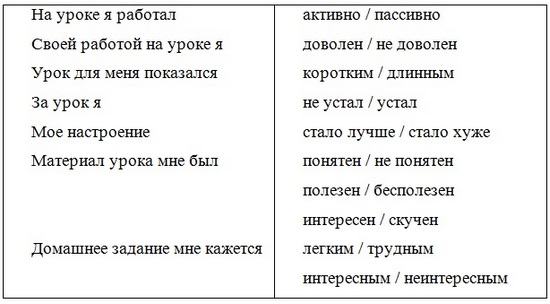 - Зачитайте свои итоги